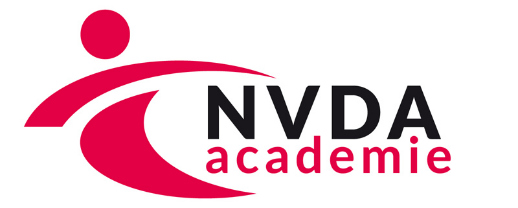 Triage vanuit positieve gezondheid
derde bijeenkomst17.00					Welkom en terugblik op vorige bijeenkomsten17.15	Wat is aan de orde geweest over communicatievaardigheden en werken met de NHG-TriageWijzer? Hoe kun je aspecten van PG toepassen? Tips and tricks bespreken.18.30 	Pauze19.00	Hoe en wanneer in de praktijk toepassen? 19.45	Andere teamleden inspireren20.15	Reflectie en eindevaluatie20.30	SluitingBenodigde cursusmaterialen:NHG-TriageWijzerKernset-feedbacklijstSpinnenwebDART-NEvaluatieformulier